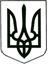 УКРАЇНАНОВОГРАД-ВОЛИНСЬКА МІСЬКА РАДАЖИТОМИРСЬКОЇ ОБЛАСТІРІШЕННЯдвадцять четверта сесія  				                     восьмого  скликаннявід   15.09.2022     № 621Про  внесення змін до рішення міської ради від 24.02.2022 №477 „Про розроблення         Комплексного         планупросторового розвитку території Новоград-Волинської міської територіальної громади“    Керуючись статтею 25, пунктом 42 частини першої статті 26 Закону України „Про місцеве самоврядування в Україні“, Законом України „Про правовий режим воєнного стану“, указом Президента України від 24.02.2022 №64/2022 „Про введення воєнного стану в Україні“ зі змінами, міська радаВИРІШИЛА :    1. Внести зміни до рішення міської ради від 24.02.2022 №477 „Про розроблення Комплексного плану просторового розвитку території Новоград-Волинської міської територіальної громади“, а саме:    1.1 в пункті 1 рішення слова та цифри „2022-2024 роки“ замінити словами „протягом двох років з дня припинення чи скасування воєнного стану“;    1.2. в пункті 2 рішення слова та цифри „30 вересня 2022 року“ замінити словами та цифрами „31 грудня 2022 року“.    2. Контроль за виконанням цього рішення покласти на постійну комісію міської ради з питань містобудування, архітектури та земельних відносин.Міський голова                                                                          Микола БОРОВЕЦЬ